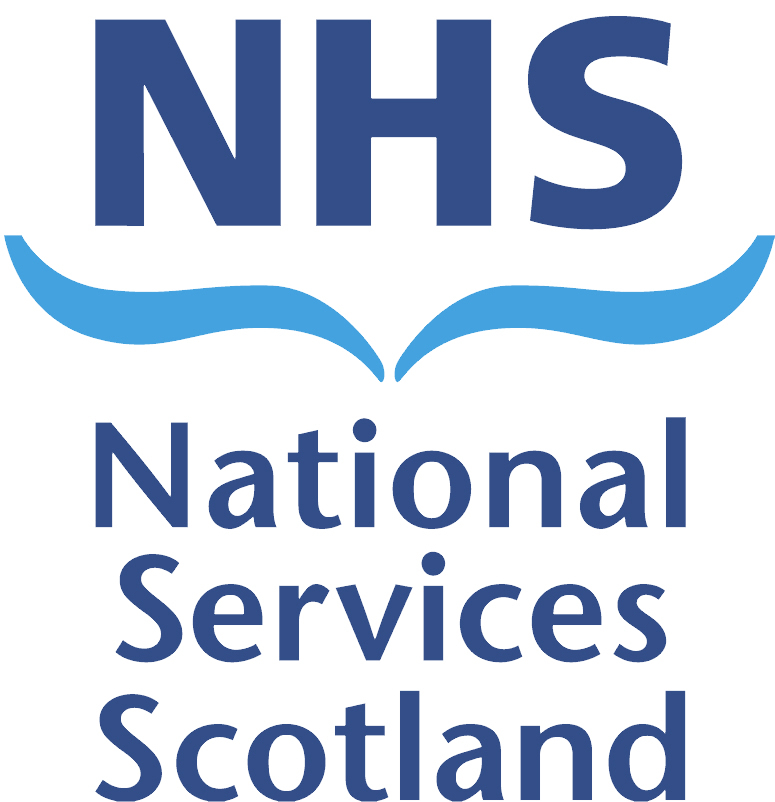  NHS NATIONAL SERVICES SCOTLANDJOB DESCRIPTION 1.     JOB DETAILS1.     JOB DETAILS1.     JOB DETAILS1.     JOB DETAILS1.     JOB DETAILS1.     JOB DETAILS1.     JOB DETAILSJob HolderJob HolderJob TitleJob TitleMarketing and Communications OfficerMarketing and Communications OfficerMarketing and Communications OfficerMarketing and Communications OfficerMarketing and Communications OfficerImmediate Senior OfficerImmediate Senior OfficerMarketing and Communications ManagerMarketing and Communications ManagerMarketing and Communications ManagerMarketing and Communications ManagerMarketing and Communications ManagerSBUSBUCustomer Engagement and Development (CEaD)Customer Engagement and Development (CEaD)Customer Engagement and Development (CEaD)Customer Engagement and Development (CEaD)Customer Engagement and Development (CEaD)LocationLocationEdinburgh or GlasgowEdinburgh or GlasgowEdinburgh or GlasgowEdinburgh or GlasgowEdinburgh or Glasgow2.	JOB PURPOSE2.	JOB PURPOSE2.	JOB PURPOSE2.	JOB PURPOSE2.	JOB PURPOSE2.	JOB PURPOSE2.	JOB PURPOSEResponsible for the provision of a comprehensive range of internal and external marketing communications support, using a variety of methods and channels.Responsibility to support the implementation and ongoing management of marketing and communications content to support the delivery and evaluation of National Services Scotland key strategic plans; including the five year Strategic Plan and the annual Local Delivery plan.The post holder will ensure that marketing communications outputs are effective, accessible, accurate and timely. It is imperative that the post holder ensures that the needs of all audiences are met by providing a service that is tailored, consistent and targeted appropriately.Establishing and building effective customer relations with internal stakeholders to be a key contact for the delivery of marketing communications activity is key to the role. In addition, the post holder will contribute his/her individual skillset to marketing communications issues and individual projects led by the Head of Marketing Communications and other members of CEaD.Responsible for the provision of a comprehensive range of internal and external marketing communications support, using a variety of methods and channels.Responsibility to support the implementation and ongoing management of marketing and communications content to support the delivery and evaluation of National Services Scotland key strategic plans; including the five year Strategic Plan and the annual Local Delivery plan.The post holder will ensure that marketing communications outputs are effective, accessible, accurate and timely. It is imperative that the post holder ensures that the needs of all audiences are met by providing a service that is tailored, consistent and targeted appropriately.Establishing and building effective customer relations with internal stakeholders to be a key contact for the delivery of marketing communications activity is key to the role. In addition, the post holder will contribute his/her individual skillset to marketing communications issues and individual projects led by the Head of Marketing Communications and other members of CEaD.Responsible for the provision of a comprehensive range of internal and external marketing communications support, using a variety of methods and channels.Responsibility to support the implementation and ongoing management of marketing and communications content to support the delivery and evaluation of National Services Scotland key strategic plans; including the five year Strategic Plan and the annual Local Delivery plan.The post holder will ensure that marketing communications outputs are effective, accessible, accurate and timely. It is imperative that the post holder ensures that the needs of all audiences are met by providing a service that is tailored, consistent and targeted appropriately.Establishing and building effective customer relations with internal stakeholders to be a key contact for the delivery of marketing communications activity is key to the role. In addition, the post holder will contribute his/her individual skillset to marketing communications issues and individual projects led by the Head of Marketing Communications and other members of CEaD.Responsible for the provision of a comprehensive range of internal and external marketing communications support, using a variety of methods and channels.Responsibility to support the implementation and ongoing management of marketing and communications content to support the delivery and evaluation of National Services Scotland key strategic plans; including the five year Strategic Plan and the annual Local Delivery plan.The post holder will ensure that marketing communications outputs are effective, accessible, accurate and timely. It is imperative that the post holder ensures that the needs of all audiences are met by providing a service that is tailored, consistent and targeted appropriately.Establishing and building effective customer relations with internal stakeholders to be a key contact for the delivery of marketing communications activity is key to the role. In addition, the post holder will contribute his/her individual skillset to marketing communications issues and individual projects led by the Head of Marketing Communications and other members of CEaD.Responsible for the provision of a comprehensive range of internal and external marketing communications support, using a variety of methods and channels.Responsibility to support the implementation and ongoing management of marketing and communications content to support the delivery and evaluation of National Services Scotland key strategic plans; including the five year Strategic Plan and the annual Local Delivery plan.The post holder will ensure that marketing communications outputs are effective, accessible, accurate and timely. It is imperative that the post holder ensures that the needs of all audiences are met by providing a service that is tailored, consistent and targeted appropriately.Establishing and building effective customer relations with internal stakeholders to be a key contact for the delivery of marketing communications activity is key to the role. In addition, the post holder will contribute his/her individual skillset to marketing communications issues and individual projects led by the Head of Marketing Communications and other members of CEaD.Responsible for the provision of a comprehensive range of internal and external marketing communications support, using a variety of methods and channels.Responsibility to support the implementation and ongoing management of marketing and communications content to support the delivery and evaluation of National Services Scotland key strategic plans; including the five year Strategic Plan and the annual Local Delivery plan.The post holder will ensure that marketing communications outputs are effective, accessible, accurate and timely. It is imperative that the post holder ensures that the needs of all audiences are met by providing a service that is tailored, consistent and targeted appropriately.Establishing and building effective customer relations with internal stakeholders to be a key contact for the delivery of marketing communications activity is key to the role. In addition, the post holder will contribute his/her individual skillset to marketing communications issues and individual projects led by the Head of Marketing Communications and other members of CEaD.Responsible for the provision of a comprehensive range of internal and external marketing communications support, using a variety of methods and channels.Responsibility to support the implementation and ongoing management of marketing and communications content to support the delivery and evaluation of National Services Scotland key strategic plans; including the five year Strategic Plan and the annual Local Delivery plan.The post holder will ensure that marketing communications outputs are effective, accessible, accurate and timely. It is imperative that the post holder ensures that the needs of all audiences are met by providing a service that is tailored, consistent and targeted appropriately.Establishing and building effective customer relations with internal stakeholders to be a key contact for the delivery of marketing communications activity is key to the role. In addition, the post holder will contribute his/her individual skillset to marketing communications issues and individual projects led by the Head of Marketing Communications and other members of CEaD.3.  	 DIMENSIONS3.  	 DIMENSIONS3.  	 DIMENSIONS3.  	 DIMENSIONS3.  	 DIMENSIONS3.  	 DIMENSIONS3.  	 DIMENSIONSNSS provides a diverse range of health, care and support functions for the NHS in .NSS employs approximately 3,500 staff (comprising medical, nursing, technical, scientific, management and administration staff, located in 24 sites across Scotland.) with associated revenue costs of £576m for 2011/12, forecast to be £600m for 2012/13. Net assets of NSS at 31 March 2012 were £80.1mThe postholder works as part of a team whose remit is to manage Marketing and Communications Services as well as being part function which also delivers Creative Services. The team is also part of a wider Directorate which has responsibility for Customer & Solution Development, Stakeholder Relations  and Customer Experience.The post holder reports to the Marketing and Communications Manager.NSS provides a diverse range of health, care and support functions for the NHS in .NSS employs approximately 3,500 staff (comprising medical, nursing, technical, scientific, management and administration staff, located in 24 sites across Scotland.) with associated revenue costs of £576m for 2011/12, forecast to be £600m for 2012/13. Net assets of NSS at 31 March 2012 were £80.1mThe postholder works as part of a team whose remit is to manage Marketing and Communications Services as well as being part function which also delivers Creative Services. The team is also part of a wider Directorate which has responsibility for Customer & Solution Development, Stakeholder Relations  and Customer Experience.The post holder reports to the Marketing and Communications Manager.NSS provides a diverse range of health, care and support functions for the NHS in .NSS employs approximately 3,500 staff (comprising medical, nursing, technical, scientific, management and administration staff, located in 24 sites across Scotland.) with associated revenue costs of £576m for 2011/12, forecast to be £600m for 2012/13. Net assets of NSS at 31 March 2012 were £80.1mThe postholder works as part of a team whose remit is to manage Marketing and Communications Services as well as being part function which also delivers Creative Services. The team is also part of a wider Directorate which has responsibility for Customer & Solution Development, Stakeholder Relations  and Customer Experience.The post holder reports to the Marketing and Communications Manager.NSS provides a diverse range of health, care and support functions for the NHS in .NSS employs approximately 3,500 staff (comprising medical, nursing, technical, scientific, management and administration staff, located in 24 sites across Scotland.) with associated revenue costs of £576m for 2011/12, forecast to be £600m for 2012/13. Net assets of NSS at 31 March 2012 were £80.1mThe postholder works as part of a team whose remit is to manage Marketing and Communications Services as well as being part function which also delivers Creative Services. The team is also part of a wider Directorate which has responsibility for Customer & Solution Development, Stakeholder Relations  and Customer Experience.The post holder reports to the Marketing and Communications Manager.NSS provides a diverse range of health, care and support functions for the NHS in .NSS employs approximately 3,500 staff (comprising medical, nursing, technical, scientific, management and administration staff, located in 24 sites across Scotland.) with associated revenue costs of £576m for 2011/12, forecast to be £600m for 2012/13. Net assets of NSS at 31 March 2012 were £80.1mThe postholder works as part of a team whose remit is to manage Marketing and Communications Services as well as being part function which also delivers Creative Services. The team is also part of a wider Directorate which has responsibility for Customer & Solution Development, Stakeholder Relations  and Customer Experience.The post holder reports to the Marketing and Communications Manager.NSS provides a diverse range of health, care and support functions for the NHS in .NSS employs approximately 3,500 staff (comprising medical, nursing, technical, scientific, management and administration staff, located in 24 sites across Scotland.) with associated revenue costs of £576m for 2011/12, forecast to be £600m for 2012/13. Net assets of NSS at 31 March 2012 were £80.1mThe postholder works as part of a team whose remit is to manage Marketing and Communications Services as well as being part function which also delivers Creative Services. The team is also part of a wider Directorate which has responsibility for Customer & Solution Development, Stakeholder Relations  and Customer Experience.The post holder reports to the Marketing and Communications Manager.NSS provides a diverse range of health, care and support functions for the NHS in .NSS employs approximately 3,500 staff (comprising medical, nursing, technical, scientific, management and administration staff, located in 24 sites across Scotland.) with associated revenue costs of £576m for 2011/12, forecast to be £600m for 2012/13. Net assets of NSS at 31 March 2012 were £80.1mThe postholder works as part of a team whose remit is to manage Marketing and Communications Services as well as being part function which also delivers Creative Services. The team is also part of a wider Directorate which has responsibility for Customer & Solution Development, Stakeholder Relations  and Customer Experience.The post holder reports to the Marketing and Communications Manager.4.   	ORGANISATION CHART4.   	ORGANISATION CHART4.   	ORGANISATION CHART4.   	ORGANISATION CHART4.   	ORGANISATION CHART4.   	ORGANISATION CHART4.   	ORGANISATION CHART5.   	ROLE OF THE DEPARTMENT5.   	ROLE OF THE DEPARTMENT5.   	ROLE OF THE DEPARTMENT5.   	ROLE OF THE DEPARTMENT5.   	ROLE OF THE DEPARTMENT5.   	ROLE OF THE DEPARTMENT5.   	ROLE OF THE DEPARTMENTThe Customer Engagement & Development Directorate (CEAD) is part of NHS National Services Scotland (NSS). Its remit is to lead and direct NSS on its approach to customer engagement; customer, market and solution development; public engagement and involvement; marketing and branding; customer insight and measures; and internal and external communications.The directorate has full responsibility for delivering NSS’s primary strategic objective of Putting the Customer at the Heart of Everything we do, including accountability for its strategic implementation across NSS and putting in place appropriate measures and feedback systems to ensure its success.Key areas of responsibility managed by the Directorate includes:Customer & Solution Development – responsible for creating, implementing and managing the organisation's long-term customer and market development plan. This includes developing and implementing a customer/market strategy, developing solutions in line with market requirements and managing relationships with the organisation's new and existing customers.
Customer Experience– responsible for developing, implementing and maintaining a customer-centric approach to doing business that enable NSS to deliver excellent customer experiences and keep its customers happy and satisfied. Additionally, the team manages the Directorate’s relationship with internal customers to ensure they receive quality CEAD services.
Marketing Communications – responsible for managing and delivering all brand development, marketing communications, internal communications and digital and creative services for NSS. They also manage all key channels to the customer and ensure that the NSS engagement experience through those channels is easy, consistent and satisfying.
Stakeholder Relations – responsible for leading and directing the organisation’s approach to stakeholders and key opinion formers to ensure NSS continues to have an excellent reputation with them. They have primary responsibility in the organisation for managing media relationships and upholding a positive public image.Performance and Planning – responsible for ensuring CEAD delivers it strategies and activities within agreed resources and manages its capacity and workload to deliver on time, on budget and to brief. They also ensure CEAD remains focused on meeting its performance targets and in line with organisational governance, policy and operational requirements.
The Customer Engagement & Development Directorate (CEAD) is part of NHS National Services Scotland (NSS). Its remit is to lead and direct NSS on its approach to customer engagement; customer, market and solution development; public engagement and involvement; marketing and branding; customer insight and measures; and internal and external communications.The directorate has full responsibility for delivering NSS’s primary strategic objective of Putting the Customer at the Heart of Everything we do, including accountability for its strategic implementation across NSS and putting in place appropriate measures and feedback systems to ensure its success.Key areas of responsibility managed by the Directorate includes:Customer & Solution Development – responsible for creating, implementing and managing the organisation's long-term customer and market development plan. This includes developing and implementing a customer/market strategy, developing solutions in line with market requirements and managing relationships with the organisation's new and existing customers.
Customer Experience– responsible for developing, implementing and maintaining a customer-centric approach to doing business that enable NSS to deliver excellent customer experiences and keep its customers happy and satisfied. Additionally, the team manages the Directorate’s relationship with internal customers to ensure they receive quality CEAD services.
Marketing Communications – responsible for managing and delivering all brand development, marketing communications, internal communications and digital and creative services for NSS. They also manage all key channels to the customer and ensure that the NSS engagement experience through those channels is easy, consistent and satisfying.
Stakeholder Relations – responsible for leading and directing the organisation’s approach to stakeholders and key opinion formers to ensure NSS continues to have an excellent reputation with them. They have primary responsibility in the organisation for managing media relationships and upholding a positive public image.Performance and Planning – responsible for ensuring CEAD delivers it strategies and activities within agreed resources and manages its capacity and workload to deliver on time, on budget and to brief. They also ensure CEAD remains focused on meeting its performance targets and in line with organisational governance, policy and operational requirements.
The Customer Engagement & Development Directorate (CEAD) is part of NHS National Services Scotland (NSS). Its remit is to lead and direct NSS on its approach to customer engagement; customer, market and solution development; public engagement and involvement; marketing and branding; customer insight and measures; and internal and external communications.The directorate has full responsibility for delivering NSS’s primary strategic objective of Putting the Customer at the Heart of Everything we do, including accountability for its strategic implementation across NSS and putting in place appropriate measures and feedback systems to ensure its success.Key areas of responsibility managed by the Directorate includes:Customer & Solution Development – responsible for creating, implementing and managing the organisation's long-term customer and market development plan. This includes developing and implementing a customer/market strategy, developing solutions in line with market requirements and managing relationships with the organisation's new and existing customers.
Customer Experience– responsible for developing, implementing and maintaining a customer-centric approach to doing business that enable NSS to deliver excellent customer experiences and keep its customers happy and satisfied. Additionally, the team manages the Directorate’s relationship with internal customers to ensure they receive quality CEAD services.
Marketing Communications – responsible for managing and delivering all brand development, marketing communications, internal communications and digital and creative services for NSS. They also manage all key channels to the customer and ensure that the NSS engagement experience through those channels is easy, consistent and satisfying.
Stakeholder Relations – responsible for leading and directing the organisation’s approach to stakeholders and key opinion formers to ensure NSS continues to have an excellent reputation with them. They have primary responsibility in the organisation for managing media relationships and upholding a positive public image.Performance and Planning – responsible for ensuring CEAD delivers it strategies and activities within agreed resources and manages its capacity and workload to deliver on time, on budget and to brief. They also ensure CEAD remains focused on meeting its performance targets and in line with organisational governance, policy and operational requirements.
The Customer Engagement & Development Directorate (CEAD) is part of NHS National Services Scotland (NSS). Its remit is to lead and direct NSS on its approach to customer engagement; customer, market and solution development; public engagement and involvement; marketing and branding; customer insight and measures; and internal and external communications.The directorate has full responsibility for delivering NSS’s primary strategic objective of Putting the Customer at the Heart of Everything we do, including accountability for its strategic implementation across NSS and putting in place appropriate measures and feedback systems to ensure its success.Key areas of responsibility managed by the Directorate includes:Customer & Solution Development – responsible for creating, implementing and managing the organisation's long-term customer and market development plan. This includes developing and implementing a customer/market strategy, developing solutions in line with market requirements and managing relationships with the organisation's new and existing customers.
Customer Experience– responsible for developing, implementing and maintaining a customer-centric approach to doing business that enable NSS to deliver excellent customer experiences and keep its customers happy and satisfied. Additionally, the team manages the Directorate’s relationship with internal customers to ensure they receive quality CEAD services.
Marketing Communications – responsible for managing and delivering all brand development, marketing communications, internal communications and digital and creative services for NSS. They also manage all key channels to the customer and ensure that the NSS engagement experience through those channels is easy, consistent and satisfying.
Stakeholder Relations – responsible for leading and directing the organisation’s approach to stakeholders and key opinion formers to ensure NSS continues to have an excellent reputation with them. They have primary responsibility in the organisation for managing media relationships and upholding a positive public image.Performance and Planning – responsible for ensuring CEAD delivers it strategies and activities within agreed resources and manages its capacity and workload to deliver on time, on budget and to brief. They also ensure CEAD remains focused on meeting its performance targets and in line with organisational governance, policy and operational requirements.
The Customer Engagement & Development Directorate (CEAD) is part of NHS National Services Scotland (NSS). Its remit is to lead and direct NSS on its approach to customer engagement; customer, market and solution development; public engagement and involvement; marketing and branding; customer insight and measures; and internal and external communications.The directorate has full responsibility for delivering NSS’s primary strategic objective of Putting the Customer at the Heart of Everything we do, including accountability for its strategic implementation across NSS and putting in place appropriate measures and feedback systems to ensure its success.Key areas of responsibility managed by the Directorate includes:Customer & Solution Development – responsible for creating, implementing and managing the organisation's long-term customer and market development plan. This includes developing and implementing a customer/market strategy, developing solutions in line with market requirements and managing relationships with the organisation's new and existing customers.
Customer Experience– responsible for developing, implementing and maintaining a customer-centric approach to doing business that enable NSS to deliver excellent customer experiences and keep its customers happy and satisfied. Additionally, the team manages the Directorate’s relationship with internal customers to ensure they receive quality CEAD services.
Marketing Communications – responsible for managing and delivering all brand development, marketing communications, internal communications and digital and creative services for NSS. They also manage all key channels to the customer and ensure that the NSS engagement experience through those channels is easy, consistent and satisfying.
Stakeholder Relations – responsible for leading and directing the organisation’s approach to stakeholders and key opinion formers to ensure NSS continues to have an excellent reputation with them. They have primary responsibility in the organisation for managing media relationships and upholding a positive public image.Performance and Planning – responsible for ensuring CEAD delivers it strategies and activities within agreed resources and manages its capacity and workload to deliver on time, on budget and to brief. They also ensure CEAD remains focused on meeting its performance targets and in line with organisational governance, policy and operational requirements.
The Customer Engagement & Development Directorate (CEAD) is part of NHS National Services Scotland (NSS). Its remit is to lead and direct NSS on its approach to customer engagement; customer, market and solution development; public engagement and involvement; marketing and branding; customer insight and measures; and internal and external communications.The directorate has full responsibility for delivering NSS’s primary strategic objective of Putting the Customer at the Heart of Everything we do, including accountability for its strategic implementation across NSS and putting in place appropriate measures and feedback systems to ensure its success.Key areas of responsibility managed by the Directorate includes:Customer & Solution Development – responsible for creating, implementing and managing the organisation's long-term customer and market development plan. This includes developing and implementing a customer/market strategy, developing solutions in line with market requirements and managing relationships with the organisation's new and existing customers.
Customer Experience– responsible for developing, implementing and maintaining a customer-centric approach to doing business that enable NSS to deliver excellent customer experiences and keep its customers happy and satisfied. Additionally, the team manages the Directorate’s relationship with internal customers to ensure they receive quality CEAD services.
Marketing Communications – responsible for managing and delivering all brand development, marketing communications, internal communications and digital and creative services for NSS. They also manage all key channels to the customer and ensure that the NSS engagement experience through those channels is easy, consistent and satisfying.
Stakeholder Relations – responsible for leading and directing the organisation’s approach to stakeholders and key opinion formers to ensure NSS continues to have an excellent reputation with them. They have primary responsibility in the organisation for managing media relationships and upholding a positive public image.Performance and Planning – responsible for ensuring CEAD delivers it strategies and activities within agreed resources and manages its capacity and workload to deliver on time, on budget and to brief. They also ensure CEAD remains focused on meeting its performance targets and in line with organisational governance, policy and operational requirements.
The Customer Engagement & Development Directorate (CEAD) is part of NHS National Services Scotland (NSS). Its remit is to lead and direct NSS on its approach to customer engagement; customer, market and solution development; public engagement and involvement; marketing and branding; customer insight and measures; and internal and external communications.The directorate has full responsibility for delivering NSS’s primary strategic objective of Putting the Customer at the Heart of Everything we do, including accountability for its strategic implementation across NSS and putting in place appropriate measures and feedback systems to ensure its success.Key areas of responsibility managed by the Directorate includes:Customer & Solution Development – responsible for creating, implementing and managing the organisation's long-term customer and market development plan. This includes developing and implementing a customer/market strategy, developing solutions in line with market requirements and managing relationships with the organisation's new and existing customers.
Customer Experience– responsible for developing, implementing and maintaining a customer-centric approach to doing business that enable NSS to deliver excellent customer experiences and keep its customers happy and satisfied. Additionally, the team manages the Directorate’s relationship with internal customers to ensure they receive quality CEAD services.
Marketing Communications – responsible for managing and delivering all brand development, marketing communications, internal communications and digital and creative services for NSS. They also manage all key channels to the customer and ensure that the NSS engagement experience through those channels is easy, consistent and satisfying.
Stakeholder Relations – responsible for leading and directing the organisation’s approach to stakeholders and key opinion formers to ensure NSS continues to have an excellent reputation with them. They have primary responsibility in the organisation for managing media relationships and upholding a positive public image.Performance and Planning – responsible for ensuring CEAD delivers it strategies and activities within agreed resources and manages its capacity and workload to deliver on time, on budget and to brief. They also ensure CEAD remains focused on meeting its performance targets and in line with organisational governance, policy and operational requirements.
6.   	KEY RESULT AREAS6.   	KEY RESULT AREAS6.   	KEY RESULT AREAS6.   	KEY RESULT AREAS6.   	KEY RESULT AREAS6.   	KEY RESULT AREAS6.   	KEY RESULT AREASImplement structured marketing communication plans and strategies to raise awareness and understanding of the services provided by NSS, or to deliver to the objectives of specific issues/programmes.  Ensure delivery of key corporate messages that promote the work of NSS. Advise staff on agreed communications and marketing solutions and deliver through a potentially complex range of channels, using customer insight, brand style and tone of voice, and use of plain English to ensure corporate marketing communications are effectively targeted to audiences, delivered consistently and achieve measurable results.Support the delivery of complex cross-functional marketing and communication projects, scoping requirements and seeking advice from colleagues and working particularly closely with the Marketing Manager to deliver, in consultation with the Business Partner and Creative Services team to manage marketing communication project governance and risk.Working with the Marketing Communications Manager and Creative Services Manager, ensure all brand, marketing, digital and communication plans and strategies are developed using customer and user insight and delivered utilising best practice technical, creative and delivery methods.Support delivery of project requests incorporating all aspects of solution design, layout, production and dissemination, and ensuring that the design meets client needs, complies with NSS and NHSScotland corporate style and that, in collaboration with the Business Partner they are delivered within the set timescales.Establish and maintain effective relationships with a broad range of internal and external customers, using influencing and relationship skills to maintain these partnerships and support exemplary engagement and partnership building.   In particular, initiate, draft and disseminate high quality written and verbal marketing communications appropriate to a wide range of audiences and markets such as digital copy, campaign briefing papers and impact reports.   All of which must be targeted at a level for identified recipients of the communication.   Develop, write and edit copy which is on-brand consistent in terms of style, quality and tone of voice and is optimised for search and user experience for all channels e.g.  web content, social media, brochures, leaflets, magazines, abstracts and posters, email, video and in person. Support internal communication within NSS that contributes to good staff engagement across the organisation. Use appropriate internal communication channels to engage with staff. Provide training, development, support, advice and guidance through direct engagement and participation within the NSS SBUs to identify performance and compliance with brand, marketing and digital processes and ultimately effective service delivery.Follow all required financial, project planning and reporting organisational processes, ensuring the effective management of resources by self and of the team within defined limits and taking action or alerting senior management as required.Ensure that NSS internal communication channels are managed, including email, plasma screens and the intranet.  Includes updating content and supporting other publishers of internal content across NSS.Implement structured marketing communication plans and strategies to raise awareness and understanding of the services provided by NSS, or to deliver to the objectives of specific issues/programmes.  Ensure delivery of key corporate messages that promote the work of NSS. Advise staff on agreed communications and marketing solutions and deliver through a potentially complex range of channels, using customer insight, brand style and tone of voice, and use of plain English to ensure corporate marketing communications are effectively targeted to audiences, delivered consistently and achieve measurable results.Support the delivery of complex cross-functional marketing and communication projects, scoping requirements and seeking advice from colleagues and working particularly closely with the Marketing Manager to deliver, in consultation with the Business Partner and Creative Services team to manage marketing communication project governance and risk.Working with the Marketing Communications Manager and Creative Services Manager, ensure all brand, marketing, digital and communication plans and strategies are developed using customer and user insight and delivered utilising best practice technical, creative and delivery methods.Support delivery of project requests incorporating all aspects of solution design, layout, production and dissemination, and ensuring that the design meets client needs, complies with NSS and NHSScotland corporate style and that, in collaboration with the Business Partner they are delivered within the set timescales.Establish and maintain effective relationships with a broad range of internal and external customers, using influencing and relationship skills to maintain these partnerships and support exemplary engagement and partnership building.   In particular, initiate, draft and disseminate high quality written and verbal marketing communications appropriate to a wide range of audiences and markets such as digital copy, campaign briefing papers and impact reports.   All of which must be targeted at a level for identified recipients of the communication.   Develop, write and edit copy which is on-brand consistent in terms of style, quality and tone of voice and is optimised for search and user experience for all channels e.g.  web content, social media, brochures, leaflets, magazines, abstracts and posters, email, video and in person. Support internal communication within NSS that contributes to good staff engagement across the organisation. Use appropriate internal communication channels to engage with staff. Provide training, development, support, advice and guidance through direct engagement and participation within the NSS SBUs to identify performance and compliance with brand, marketing and digital processes and ultimately effective service delivery.Follow all required financial, project planning and reporting organisational processes, ensuring the effective management of resources by self and of the team within defined limits and taking action or alerting senior management as required.Ensure that NSS internal communication channels are managed, including email, plasma screens and the intranet.  Includes updating content and supporting other publishers of internal content across NSS.Implement structured marketing communication plans and strategies to raise awareness and understanding of the services provided by NSS, or to deliver to the objectives of specific issues/programmes.  Ensure delivery of key corporate messages that promote the work of NSS. Advise staff on agreed communications and marketing solutions and deliver through a potentially complex range of channels, using customer insight, brand style and tone of voice, and use of plain English to ensure corporate marketing communications are effectively targeted to audiences, delivered consistently and achieve measurable results.Support the delivery of complex cross-functional marketing and communication projects, scoping requirements and seeking advice from colleagues and working particularly closely with the Marketing Manager to deliver, in consultation with the Business Partner and Creative Services team to manage marketing communication project governance and risk.Working with the Marketing Communications Manager and Creative Services Manager, ensure all brand, marketing, digital and communication plans and strategies are developed using customer and user insight and delivered utilising best practice technical, creative and delivery methods.Support delivery of project requests incorporating all aspects of solution design, layout, production and dissemination, and ensuring that the design meets client needs, complies with NSS and NHSScotland corporate style and that, in collaboration with the Business Partner they are delivered within the set timescales.Establish and maintain effective relationships with a broad range of internal and external customers, using influencing and relationship skills to maintain these partnerships and support exemplary engagement and partnership building.   In particular, initiate, draft and disseminate high quality written and verbal marketing communications appropriate to a wide range of audiences and markets such as digital copy, campaign briefing papers and impact reports.   All of which must be targeted at a level for identified recipients of the communication.   Develop, write and edit copy which is on-brand consistent in terms of style, quality and tone of voice and is optimised for search and user experience for all channels e.g.  web content, social media, brochures, leaflets, magazines, abstracts and posters, email, video and in person. Support internal communication within NSS that contributes to good staff engagement across the organisation. Use appropriate internal communication channels to engage with staff. Provide training, development, support, advice and guidance through direct engagement and participation within the NSS SBUs to identify performance and compliance with brand, marketing and digital processes and ultimately effective service delivery.Follow all required financial, project planning and reporting organisational processes, ensuring the effective management of resources by self and of the team within defined limits and taking action or alerting senior management as required.Ensure that NSS internal communication channels are managed, including email, plasma screens and the intranet.  Includes updating content and supporting other publishers of internal content across NSS.Implement structured marketing communication plans and strategies to raise awareness and understanding of the services provided by NSS, or to deliver to the objectives of specific issues/programmes.  Ensure delivery of key corporate messages that promote the work of NSS. Advise staff on agreed communications and marketing solutions and deliver through a potentially complex range of channels, using customer insight, brand style and tone of voice, and use of plain English to ensure corporate marketing communications are effectively targeted to audiences, delivered consistently and achieve measurable results.Support the delivery of complex cross-functional marketing and communication projects, scoping requirements and seeking advice from colleagues and working particularly closely with the Marketing Manager to deliver, in consultation with the Business Partner and Creative Services team to manage marketing communication project governance and risk.Working with the Marketing Communications Manager and Creative Services Manager, ensure all brand, marketing, digital and communication plans and strategies are developed using customer and user insight and delivered utilising best practice technical, creative and delivery methods.Support delivery of project requests incorporating all aspects of solution design, layout, production and dissemination, and ensuring that the design meets client needs, complies with NSS and NHSScotland corporate style and that, in collaboration with the Business Partner they are delivered within the set timescales.Establish and maintain effective relationships with a broad range of internal and external customers, using influencing and relationship skills to maintain these partnerships and support exemplary engagement and partnership building.   In particular, initiate, draft and disseminate high quality written and verbal marketing communications appropriate to a wide range of audiences and markets such as digital copy, campaign briefing papers and impact reports.   All of which must be targeted at a level for identified recipients of the communication.   Develop, write and edit copy which is on-brand consistent in terms of style, quality and tone of voice and is optimised for search and user experience for all channels e.g.  web content, social media, brochures, leaflets, magazines, abstracts and posters, email, video and in person. Support internal communication within NSS that contributes to good staff engagement across the organisation. Use appropriate internal communication channels to engage with staff. Provide training, development, support, advice and guidance through direct engagement and participation within the NSS SBUs to identify performance and compliance with brand, marketing and digital processes and ultimately effective service delivery.Follow all required financial, project planning and reporting organisational processes, ensuring the effective management of resources by self and of the team within defined limits and taking action or alerting senior management as required.Ensure that NSS internal communication channels are managed, including email, plasma screens and the intranet.  Includes updating content and supporting other publishers of internal content across NSS.Implement structured marketing communication plans and strategies to raise awareness and understanding of the services provided by NSS, or to deliver to the objectives of specific issues/programmes.  Ensure delivery of key corporate messages that promote the work of NSS. Advise staff on agreed communications and marketing solutions and deliver through a potentially complex range of channels, using customer insight, brand style and tone of voice, and use of plain English to ensure corporate marketing communications are effectively targeted to audiences, delivered consistently and achieve measurable results.Support the delivery of complex cross-functional marketing and communication projects, scoping requirements and seeking advice from colleagues and working particularly closely with the Marketing Manager to deliver, in consultation with the Business Partner and Creative Services team to manage marketing communication project governance and risk.Working with the Marketing Communications Manager and Creative Services Manager, ensure all brand, marketing, digital and communication plans and strategies are developed using customer and user insight and delivered utilising best practice technical, creative and delivery methods.Support delivery of project requests incorporating all aspects of solution design, layout, production and dissemination, and ensuring that the design meets client needs, complies with NSS and NHSScotland corporate style and that, in collaboration with the Business Partner they are delivered within the set timescales.Establish and maintain effective relationships with a broad range of internal and external customers, using influencing and relationship skills to maintain these partnerships and support exemplary engagement and partnership building.   In particular, initiate, draft and disseminate high quality written and verbal marketing communications appropriate to a wide range of audiences and markets such as digital copy, campaign briefing papers and impact reports.   All of which must be targeted at a level for identified recipients of the communication.   Develop, write and edit copy which is on-brand consistent in terms of style, quality and tone of voice and is optimised for search and user experience for all channels e.g.  web content, social media, brochures, leaflets, magazines, abstracts and posters, email, video and in person. Support internal communication within NSS that contributes to good staff engagement across the organisation. Use appropriate internal communication channels to engage with staff. Provide training, development, support, advice and guidance through direct engagement and participation within the NSS SBUs to identify performance and compliance with brand, marketing and digital processes and ultimately effective service delivery.Follow all required financial, project planning and reporting organisational processes, ensuring the effective management of resources by self and of the team within defined limits and taking action or alerting senior management as required.Ensure that NSS internal communication channels are managed, including email, plasma screens and the intranet.  Includes updating content and supporting other publishers of internal content across NSS.Implement structured marketing communication plans and strategies to raise awareness and understanding of the services provided by NSS, or to deliver to the objectives of specific issues/programmes.  Ensure delivery of key corporate messages that promote the work of NSS. Advise staff on agreed communications and marketing solutions and deliver through a potentially complex range of channels, using customer insight, brand style and tone of voice, and use of plain English to ensure corporate marketing communications are effectively targeted to audiences, delivered consistently and achieve measurable results.Support the delivery of complex cross-functional marketing and communication projects, scoping requirements and seeking advice from colleagues and working particularly closely with the Marketing Manager to deliver, in consultation with the Business Partner and Creative Services team to manage marketing communication project governance and risk.Working with the Marketing Communications Manager and Creative Services Manager, ensure all brand, marketing, digital and communication plans and strategies are developed using customer and user insight and delivered utilising best practice technical, creative and delivery methods.Support delivery of project requests incorporating all aspects of solution design, layout, production and dissemination, and ensuring that the design meets client needs, complies with NSS and NHSScotland corporate style and that, in collaboration with the Business Partner they are delivered within the set timescales.Establish and maintain effective relationships with a broad range of internal and external customers, using influencing and relationship skills to maintain these partnerships and support exemplary engagement and partnership building.   In particular, initiate, draft and disseminate high quality written and verbal marketing communications appropriate to a wide range of audiences and markets such as digital copy, campaign briefing papers and impact reports.   All of which must be targeted at a level for identified recipients of the communication.   Develop, write and edit copy which is on-brand consistent in terms of style, quality and tone of voice and is optimised for search and user experience for all channels e.g.  web content, social media, brochures, leaflets, magazines, abstracts and posters, email, video and in person. Support internal communication within NSS that contributes to good staff engagement across the organisation. Use appropriate internal communication channels to engage with staff. Provide training, development, support, advice and guidance through direct engagement and participation within the NSS SBUs to identify performance and compliance with brand, marketing and digital processes and ultimately effective service delivery.Follow all required financial, project planning and reporting organisational processes, ensuring the effective management of resources by self and of the team within defined limits and taking action or alerting senior management as required.Ensure that NSS internal communication channels are managed, including email, plasma screens and the intranet.  Includes updating content and supporting other publishers of internal content across NSS.Implement structured marketing communication plans and strategies to raise awareness and understanding of the services provided by NSS, or to deliver to the objectives of specific issues/programmes.  Ensure delivery of key corporate messages that promote the work of NSS. Advise staff on agreed communications and marketing solutions and deliver through a potentially complex range of channels, using customer insight, brand style and tone of voice, and use of plain English to ensure corporate marketing communications are effectively targeted to audiences, delivered consistently and achieve measurable results.Support the delivery of complex cross-functional marketing and communication projects, scoping requirements and seeking advice from colleagues and working particularly closely with the Marketing Manager to deliver, in consultation with the Business Partner and Creative Services team to manage marketing communication project governance and risk.Working with the Marketing Communications Manager and Creative Services Manager, ensure all brand, marketing, digital and communication plans and strategies are developed using customer and user insight and delivered utilising best practice technical, creative and delivery methods.Support delivery of project requests incorporating all aspects of solution design, layout, production and dissemination, and ensuring that the design meets client needs, complies with NSS and NHSScotland corporate style and that, in collaboration with the Business Partner they are delivered within the set timescales.Establish and maintain effective relationships with a broad range of internal and external customers, using influencing and relationship skills to maintain these partnerships and support exemplary engagement and partnership building.   In particular, initiate, draft and disseminate high quality written and verbal marketing communications appropriate to a wide range of audiences and markets such as digital copy, campaign briefing papers and impact reports.   All of which must be targeted at a level for identified recipients of the communication.   Develop, write and edit copy which is on-brand consistent in terms of style, quality and tone of voice and is optimised for search and user experience for all channels e.g.  web content, social media, brochures, leaflets, magazines, abstracts and posters, email, video and in person. Support internal communication within NSS that contributes to good staff engagement across the organisation. Use appropriate internal communication channels to engage with staff. Provide training, development, support, advice and guidance through direct engagement and participation within the NSS SBUs to identify performance and compliance with brand, marketing and digital processes and ultimately effective service delivery.Follow all required financial, project planning and reporting organisational processes, ensuring the effective management of resources by self and of the team within defined limits and taking action or alerting senior management as required.Ensure that NSS internal communication channels are managed, including email, plasma screens and the intranet.  Includes updating content and supporting other publishers of internal content across NSS.7.    	ASSIGNMENT AND REVIEW OF WORK7.    	ASSIGNMENT AND REVIEW OF WORK7.    	ASSIGNMENT AND REVIEW OF WORK7.    	ASSIGNMENT AND REVIEW OF WORK7.    	ASSIGNMENT AND REVIEW OF WORK7.    	ASSIGNMENT AND REVIEW OF WORK7.    	ASSIGNMENT AND REVIEW OF WORKWork for the post holder is generated from the Marketing Communications Plan and the wider Customer Engagement and Development plan.  Specific requirements will be generated by CEAD Business Partners.  The post holder is expected to work largely on his/her own initiative, making appropriate decisions in respect of his/her work to ensure satisfactory standards are met, prioritising work accordingly and adjusting priorities to meet frequently changing customer demands.The post holder participates in the formal function performance appraisal scheme with annual objective setting and takes a proactive approach to the formulation of a personal development plan which supports the maintenance of their specialist knowledge required. The Senior Marketing Communications Manager will undertake evaluation of results and objectives.Work for the post holder is generated from the Marketing Communications Plan and the wider Customer Engagement and Development plan.  Specific requirements will be generated by CEAD Business Partners.  The post holder is expected to work largely on his/her own initiative, making appropriate decisions in respect of his/her work to ensure satisfactory standards are met, prioritising work accordingly and adjusting priorities to meet frequently changing customer demands.The post holder participates in the formal function performance appraisal scheme with annual objective setting and takes a proactive approach to the formulation of a personal development plan which supports the maintenance of their specialist knowledge required. The Senior Marketing Communications Manager will undertake evaluation of results and objectives.Work for the post holder is generated from the Marketing Communications Plan and the wider Customer Engagement and Development plan.  Specific requirements will be generated by CEAD Business Partners.  The post holder is expected to work largely on his/her own initiative, making appropriate decisions in respect of his/her work to ensure satisfactory standards are met, prioritising work accordingly and adjusting priorities to meet frequently changing customer demands.The post holder participates in the formal function performance appraisal scheme with annual objective setting and takes a proactive approach to the formulation of a personal development plan which supports the maintenance of their specialist knowledge required. The Senior Marketing Communications Manager will undertake evaluation of results and objectives.Work for the post holder is generated from the Marketing Communications Plan and the wider Customer Engagement and Development plan.  Specific requirements will be generated by CEAD Business Partners.  The post holder is expected to work largely on his/her own initiative, making appropriate decisions in respect of his/her work to ensure satisfactory standards are met, prioritising work accordingly and adjusting priorities to meet frequently changing customer demands.The post holder participates in the formal function performance appraisal scheme with annual objective setting and takes a proactive approach to the formulation of a personal development plan which supports the maintenance of their specialist knowledge required. The Senior Marketing Communications Manager will undertake evaluation of results and objectives.Work for the post holder is generated from the Marketing Communications Plan and the wider Customer Engagement and Development plan.  Specific requirements will be generated by CEAD Business Partners.  The post holder is expected to work largely on his/her own initiative, making appropriate decisions in respect of his/her work to ensure satisfactory standards are met, prioritising work accordingly and adjusting priorities to meet frequently changing customer demands.The post holder participates in the formal function performance appraisal scheme with annual objective setting and takes a proactive approach to the formulation of a personal development plan which supports the maintenance of their specialist knowledge required. The Senior Marketing Communications Manager will undertake evaluation of results and objectives.Work for the post holder is generated from the Marketing Communications Plan and the wider Customer Engagement and Development plan.  Specific requirements will be generated by CEAD Business Partners.  The post holder is expected to work largely on his/her own initiative, making appropriate decisions in respect of his/her work to ensure satisfactory standards are met, prioritising work accordingly and adjusting priorities to meet frequently changing customer demands.The post holder participates in the formal function performance appraisal scheme with annual objective setting and takes a proactive approach to the formulation of a personal development plan which supports the maintenance of their specialist knowledge required. The Senior Marketing Communications Manager will undertake evaluation of results and objectives.Work for the post holder is generated from the Marketing Communications Plan and the wider Customer Engagement and Development plan.  Specific requirements will be generated by CEAD Business Partners.  The post holder is expected to work largely on his/her own initiative, making appropriate decisions in respect of his/her work to ensure satisfactory standards are met, prioritising work accordingly and adjusting priorities to meet frequently changing customer demands.The post holder participates in the formal function performance appraisal scheme with annual objective setting and takes a proactive approach to the formulation of a personal development plan which supports the maintenance of their specialist knowledge required. The Senior Marketing Communications Manager will undertake evaluation of results and objectives.Work for the post holder is generated from the Marketing Communications Plan and the wider Customer Engagement and Development plan.  Specific requirements will be generated by CEAD Business Partners.  The post holder is expected to work largely on his/her own initiative, making appropriate decisions in respect of his/her work to ensure satisfactory standards are met, prioritising work accordingly and adjusting priorities to meet frequently changing customer demands.The post holder participates in the formal function performance appraisal scheme with annual objective setting and takes a proactive approach to the formulation of a personal development plan which supports the maintenance of their specialist knowledge required. The Senior Marketing Communications Manager will undertake evaluation of results and objectives.Work for the post holder is generated from the Marketing Communications Plan and the wider Customer Engagement and Development plan.  Specific requirements will be generated by CEAD Business Partners.  The post holder is expected to work largely on his/her own initiative, making appropriate decisions in respect of his/her work to ensure satisfactory standards are met, prioritising work accordingly and adjusting priorities to meet frequently changing customer demands.The post holder participates in the formal function performance appraisal scheme with annual objective setting and takes a proactive approach to the formulation of a personal development plan which supports the maintenance of their specialist knowledge required. The Senior Marketing Communications Manager will undertake evaluation of results and objectives.Work for the post holder is generated from the Marketing Communications Plan and the wider Customer Engagement and Development plan.  Specific requirements will be generated by CEAD Business Partners.  The post holder is expected to work largely on his/her own initiative, making appropriate decisions in respect of his/her work to ensure satisfactory standards are met, prioritising work accordingly and adjusting priorities to meet frequently changing customer demands.The post holder participates in the formal function performance appraisal scheme with annual objective setting and takes a proactive approach to the formulation of a personal development plan which supports the maintenance of their specialist knowledge required. The Senior Marketing Communications Manager will undertake evaluation of results and objectives.Work for the post holder is generated from the Marketing Communications Plan and the wider Customer Engagement and Development plan.  Specific requirements will be generated by CEAD Business Partners.  The post holder is expected to work largely on his/her own initiative, making appropriate decisions in respect of his/her work to ensure satisfactory standards are met, prioritising work accordingly and adjusting priorities to meet frequently changing customer demands.The post holder participates in the formal function performance appraisal scheme with annual objective setting and takes a proactive approach to the formulation of a personal development plan which supports the maintenance of their specialist knowledge required. The Senior Marketing Communications Manager will undertake evaluation of results and objectives.Work for the post holder is generated from the Marketing Communications Plan and the wider Customer Engagement and Development plan.  Specific requirements will be generated by CEAD Business Partners.  The post holder is expected to work largely on his/her own initiative, making appropriate decisions in respect of his/her work to ensure satisfactory standards are met, prioritising work accordingly and adjusting priorities to meet frequently changing customer demands.The post holder participates in the formal function performance appraisal scheme with annual objective setting and takes a proactive approach to the formulation of a personal development plan which supports the maintenance of their specialist knowledge required. The Senior Marketing Communications Manager will undertake evaluation of results and objectives.Work for the post holder is generated from the Marketing Communications Plan and the wider Customer Engagement and Development plan.  Specific requirements will be generated by CEAD Business Partners.  The post holder is expected to work largely on his/her own initiative, making appropriate decisions in respect of his/her work to ensure satisfactory standards are met, prioritising work accordingly and adjusting priorities to meet frequently changing customer demands.The post holder participates in the formal function performance appraisal scheme with annual objective setting and takes a proactive approach to the formulation of a personal development plan which supports the maintenance of their specialist knowledge required. The Senior Marketing Communications Manager will undertake evaluation of results and objectives.Work for the post holder is generated from the Marketing Communications Plan and the wider Customer Engagement and Development plan.  Specific requirements will be generated by CEAD Business Partners.  The post holder is expected to work largely on his/her own initiative, making appropriate decisions in respect of his/her work to ensure satisfactory standards are met, prioritising work accordingly and adjusting priorities to meet frequently changing customer demands.The post holder participates in the formal function performance appraisal scheme with annual objective setting and takes a proactive approach to the formulation of a personal development plan which supports the maintenance of their specialist knowledge required. The Senior Marketing Communications Manager will undertake evaluation of results and objectives.8.    	COMMUNICATIONS AND WORKING RELATIONSHIPS8.    	COMMUNICATIONS AND WORKING RELATIONSHIPS8.    	COMMUNICATIONS AND WORKING RELATIONSHIPS8.    	COMMUNICATIONS AND WORKING RELATIONSHIPS8.    	COMMUNICATIONS AND WORKING RELATIONSHIPS8.    	COMMUNICATIONS AND WORKING RELATIONSHIPS8.    	COMMUNICATIONS AND WORKING RELATIONSHIPSThe postholder will develop effective working relationships and communicate regularly with a wide range of individuals, clinical and non clinical, internal and external to NSS.  This will require excellent communication, marketing and interpersonal skills, including sensitivity, tact and diplomacy and the ability to appropriately handle very difficult or contentious conversations with stakeholders who, for example, may not be satisfied with the service being provided.  The postholder will also require well developed influencing and negotiating skills in order to influence and negotiate with SBU Directors with respect to best practice approach to marketing communications, digital and brand content, publishing and dissemination.The role will require the postholder to provide high quality written and verbal briefings/presentations in relation to Customer Engagement and Development to SBU and Functional Unit Senior Management Team Meetings. The post holder will be required to provide and receive data and information to and from a wide range of internal staff and external agencies, ensuring highly effective communication both verbally and in writing, to support the customer engagement and marketing strategy of NSS  The main contacts of the post are:InternalHead of Marketing and CommunicationsSenior Marketing and Communications ManagerMarketing Communications ManagerCreative Services functionOther staff within CEADSenior Managers and staff across NSSExternalSuppliers – creative, digital and production agencies.Staff in NHSS Boards and other Agencies to collaborate on initiativesLocal authorities and central government departmentsThe postholder will develop effective working relationships and communicate regularly with a wide range of individuals, clinical and non clinical, internal and external to NSS.  This will require excellent communication, marketing and interpersonal skills, including sensitivity, tact and diplomacy and the ability to appropriately handle very difficult or contentious conversations with stakeholders who, for example, may not be satisfied with the service being provided.  The postholder will also require well developed influencing and negotiating skills in order to influence and negotiate with SBU Directors with respect to best practice approach to marketing communications, digital and brand content, publishing and dissemination.The role will require the postholder to provide high quality written and verbal briefings/presentations in relation to Customer Engagement and Development to SBU and Functional Unit Senior Management Team Meetings. The post holder will be required to provide and receive data and information to and from a wide range of internal staff and external agencies, ensuring highly effective communication both verbally and in writing, to support the customer engagement and marketing strategy of NSS  The main contacts of the post are:InternalHead of Marketing and CommunicationsSenior Marketing and Communications ManagerMarketing Communications ManagerCreative Services functionOther staff within CEADSenior Managers and staff across NSSExternalSuppliers – creative, digital and production agencies.Staff in NHSS Boards and other Agencies to collaborate on initiativesLocal authorities and central government departmentsThe postholder will develop effective working relationships and communicate regularly with a wide range of individuals, clinical and non clinical, internal and external to NSS.  This will require excellent communication, marketing and interpersonal skills, including sensitivity, tact and diplomacy and the ability to appropriately handle very difficult or contentious conversations with stakeholders who, for example, may not be satisfied with the service being provided.  The postholder will also require well developed influencing and negotiating skills in order to influence and negotiate with SBU Directors with respect to best practice approach to marketing communications, digital and brand content, publishing and dissemination.The role will require the postholder to provide high quality written and verbal briefings/presentations in relation to Customer Engagement and Development to SBU and Functional Unit Senior Management Team Meetings. The post holder will be required to provide and receive data and information to and from a wide range of internal staff and external agencies, ensuring highly effective communication both verbally and in writing, to support the customer engagement and marketing strategy of NSS  The main contacts of the post are:InternalHead of Marketing and CommunicationsSenior Marketing and Communications ManagerMarketing Communications ManagerCreative Services functionOther staff within CEADSenior Managers and staff across NSSExternalSuppliers – creative, digital and production agencies.Staff in NHSS Boards and other Agencies to collaborate on initiativesLocal authorities and central government departmentsThe postholder will develop effective working relationships and communicate regularly with a wide range of individuals, clinical and non clinical, internal and external to NSS.  This will require excellent communication, marketing and interpersonal skills, including sensitivity, tact and diplomacy and the ability to appropriately handle very difficult or contentious conversations with stakeholders who, for example, may not be satisfied with the service being provided.  The postholder will also require well developed influencing and negotiating skills in order to influence and negotiate with SBU Directors with respect to best practice approach to marketing communications, digital and brand content, publishing and dissemination.The role will require the postholder to provide high quality written and verbal briefings/presentations in relation to Customer Engagement and Development to SBU and Functional Unit Senior Management Team Meetings. The post holder will be required to provide and receive data and information to and from a wide range of internal staff and external agencies, ensuring highly effective communication both verbally and in writing, to support the customer engagement and marketing strategy of NSS  The main contacts of the post are:InternalHead of Marketing and CommunicationsSenior Marketing and Communications ManagerMarketing Communications ManagerCreative Services functionOther staff within CEADSenior Managers and staff across NSSExternalSuppliers – creative, digital and production agencies.Staff in NHSS Boards and other Agencies to collaborate on initiativesLocal authorities and central government departmentsThe postholder will develop effective working relationships and communicate regularly with a wide range of individuals, clinical and non clinical, internal and external to NSS.  This will require excellent communication, marketing and interpersonal skills, including sensitivity, tact and diplomacy and the ability to appropriately handle very difficult or contentious conversations with stakeholders who, for example, may not be satisfied with the service being provided.  The postholder will also require well developed influencing and negotiating skills in order to influence and negotiate with SBU Directors with respect to best practice approach to marketing communications, digital and brand content, publishing and dissemination.The role will require the postholder to provide high quality written and verbal briefings/presentations in relation to Customer Engagement and Development to SBU and Functional Unit Senior Management Team Meetings. The post holder will be required to provide and receive data and information to and from a wide range of internal staff and external agencies, ensuring highly effective communication both verbally and in writing, to support the customer engagement and marketing strategy of NSS  The main contacts of the post are:InternalHead of Marketing and CommunicationsSenior Marketing and Communications ManagerMarketing Communications ManagerCreative Services functionOther staff within CEADSenior Managers and staff across NSSExternalSuppliers – creative, digital and production agencies.Staff in NHSS Boards and other Agencies to collaborate on initiativesLocal authorities and central government departmentsThe postholder will develop effective working relationships and communicate regularly with a wide range of individuals, clinical and non clinical, internal and external to NSS.  This will require excellent communication, marketing and interpersonal skills, including sensitivity, tact and diplomacy and the ability to appropriately handle very difficult or contentious conversations with stakeholders who, for example, may not be satisfied with the service being provided.  The postholder will also require well developed influencing and negotiating skills in order to influence and negotiate with SBU Directors with respect to best practice approach to marketing communications, digital and brand content, publishing and dissemination.The role will require the postholder to provide high quality written and verbal briefings/presentations in relation to Customer Engagement and Development to SBU and Functional Unit Senior Management Team Meetings. The post holder will be required to provide and receive data and information to and from a wide range of internal staff and external agencies, ensuring highly effective communication both verbally and in writing, to support the customer engagement and marketing strategy of NSS  The main contacts of the post are:InternalHead of Marketing and CommunicationsSenior Marketing and Communications ManagerMarketing Communications ManagerCreative Services functionOther staff within CEADSenior Managers and staff across NSSExternalSuppliers – creative, digital and production agencies.Staff in NHSS Boards and other Agencies to collaborate on initiativesLocal authorities and central government departmentsThe postholder will develop effective working relationships and communicate regularly with a wide range of individuals, clinical and non clinical, internal and external to NSS.  This will require excellent communication, marketing and interpersonal skills, including sensitivity, tact and diplomacy and the ability to appropriately handle very difficult or contentious conversations with stakeholders who, for example, may not be satisfied with the service being provided.  The postholder will also require well developed influencing and negotiating skills in order to influence and negotiate with SBU Directors with respect to best practice approach to marketing communications, digital and brand content, publishing and dissemination.The role will require the postholder to provide high quality written and verbal briefings/presentations in relation to Customer Engagement and Development to SBU and Functional Unit Senior Management Team Meetings. The post holder will be required to provide and receive data and information to and from a wide range of internal staff and external agencies, ensuring highly effective communication both verbally and in writing, to support the customer engagement and marketing strategy of NSS  The main contacts of the post are:InternalHead of Marketing and CommunicationsSenior Marketing and Communications ManagerMarketing Communications ManagerCreative Services functionOther staff within CEADSenior Managers and staff across NSSExternalSuppliers – creative, digital and production agencies.Staff in NHSS Boards and other Agencies to collaborate on initiativesLocal authorities and central government departments9.	MOST CHALLENGING PART OF THE JOB 9.	MOST CHALLENGING PART OF THE JOB 9.	MOST CHALLENGING PART OF THE JOB 9.	MOST CHALLENGING PART OF THE JOB 9.	MOST CHALLENGING PART OF THE JOB 9.	MOST CHALLENGING PART OF THE JOB 9.	MOST CHALLENGING PART OF THE JOB Developing resonant, creative, brand, marketing communications and digital approaches that are rooted in best practice approach – and translate into on time, on brief and on budget delivery.Effectively communicating brand, communication marketing and digital approaches with internal stakeholders to engage, surprise and delight, to gain buy-in, and establish effective working relationships, whilst challenging the organisation on areas that are lacking customer insight, are off brand or do not fit with our best practice brand, digital and marketing communication framework.Developing and maintaining constructive and effective working relationships with a range ofl partners who may have conflicting priorities and approaches and with non-negotiable timescales.Developing resonant, creative, brand, marketing communications and digital approaches that are rooted in best practice approach – and translate into on time, on brief and on budget delivery.Effectively communicating brand, communication marketing and digital approaches with internal stakeholders to engage, surprise and delight, to gain buy-in, and establish effective working relationships, whilst challenging the organisation on areas that are lacking customer insight, are off brand or do not fit with our best practice brand, digital and marketing communication framework.Developing and maintaining constructive and effective working relationships with a range ofl partners who may have conflicting priorities and approaches and with non-negotiable timescales.Developing resonant, creative, brand, marketing communications and digital approaches that are rooted in best practice approach – and translate into on time, on brief and on budget delivery.Effectively communicating brand, communication marketing and digital approaches with internal stakeholders to engage, surprise and delight, to gain buy-in, and establish effective working relationships, whilst challenging the organisation on areas that are lacking customer insight, are off brand or do not fit with our best practice brand, digital and marketing communication framework.Developing and maintaining constructive and effective working relationships with a range ofl partners who may have conflicting priorities and approaches and with non-negotiable timescales.Developing resonant, creative, brand, marketing communications and digital approaches that are rooted in best practice approach – and translate into on time, on brief and on budget delivery.Effectively communicating brand, communication marketing and digital approaches with internal stakeholders to engage, surprise and delight, to gain buy-in, and establish effective working relationships, whilst challenging the organisation on areas that are lacking customer insight, are off brand or do not fit with our best practice brand, digital and marketing communication framework.Developing and maintaining constructive and effective working relationships with a range ofl partners who may have conflicting priorities and approaches and with non-negotiable timescales.Developing resonant, creative, brand, marketing communications and digital approaches that are rooted in best practice approach – and translate into on time, on brief and on budget delivery.Effectively communicating brand, communication marketing and digital approaches with internal stakeholders to engage, surprise and delight, to gain buy-in, and establish effective working relationships, whilst challenging the organisation on areas that are lacking customer insight, are off brand or do not fit with our best practice brand, digital and marketing communication framework.Developing and maintaining constructive and effective working relationships with a range ofl partners who may have conflicting priorities and approaches and with non-negotiable timescales.Developing resonant, creative, brand, marketing communications and digital approaches that are rooted in best practice approach – and translate into on time, on brief and on budget delivery.Effectively communicating brand, communication marketing and digital approaches with internal stakeholders to engage, surprise and delight, to gain buy-in, and establish effective working relationships, whilst challenging the organisation on areas that are lacking customer insight, are off brand or do not fit with our best practice brand, digital and marketing communication framework.Developing and maintaining constructive and effective working relationships with a range ofl partners who may have conflicting priorities and approaches and with non-negotiable timescales.Developing resonant, creative, brand, marketing communications and digital approaches that are rooted in best practice approach – and translate into on time, on brief and on budget delivery.Effectively communicating brand, communication marketing and digital approaches with internal stakeholders to engage, surprise and delight, to gain buy-in, and establish effective working relationships, whilst challenging the organisation on areas that are lacking customer insight, are off brand or do not fit with our best practice brand, digital and marketing communication framework.Developing and maintaining constructive and effective working relationships with a range ofl partners who may have conflicting priorities and approaches and with non-negotiable timescales.10.	Systems10.	Systems10.	Systems10.	Systems10.	Systems10.	Systems10.	SystemsWord – for the provision of written communications across all stands of work Excel – for the creation, storage and production of data to enable the generation of reports and record keeping PowerPoint – for the production of presentationsUmbraco CMS system for web content requirementsGathercontent system for content creation, collaboration and storageOutlook/NHSMail – for effective and efficient internal and external communication and diary managementCollaboration and project management tools such as BasecampSpecialist creative packages including image manipulation and editing software, eg PhotoshopFlexi – time management systemDigital -  presenting information about the organisation to external stakeholders and customersIntranet/Corporate Portal –sharing information internallyFiling – maintain personal and departmental filing systems in line with business classification and information governance standards Word – for the provision of written communications across all stands of work Excel – for the creation, storage and production of data to enable the generation of reports and record keeping PowerPoint – for the production of presentationsUmbraco CMS system for web content requirementsGathercontent system for content creation, collaboration and storageOutlook/NHSMail – for effective and efficient internal and external communication and diary managementCollaboration and project management tools such as BasecampSpecialist creative packages including image manipulation and editing software, eg PhotoshopFlexi – time management systemDigital -  presenting information about the organisation to external stakeholders and customersIntranet/Corporate Portal –sharing information internallyFiling – maintain personal and departmental filing systems in line with business classification and information governance standards Word – for the provision of written communications across all stands of work Excel – for the creation, storage and production of data to enable the generation of reports and record keeping PowerPoint – for the production of presentationsUmbraco CMS system for web content requirementsGathercontent system for content creation, collaboration and storageOutlook/NHSMail – for effective and efficient internal and external communication and diary managementCollaboration and project management tools such as BasecampSpecialist creative packages including image manipulation and editing software, eg PhotoshopFlexi – time management systemDigital -  presenting information about the organisation to external stakeholders and customersIntranet/Corporate Portal –sharing information internallyFiling – maintain personal and departmental filing systems in line with business classification and information governance standards Word – for the provision of written communications across all stands of work Excel – for the creation, storage and production of data to enable the generation of reports and record keeping PowerPoint – for the production of presentationsUmbraco CMS system for web content requirementsGathercontent system for content creation, collaboration and storageOutlook/NHSMail – for effective and efficient internal and external communication and diary managementCollaboration and project management tools such as BasecampSpecialist creative packages including image manipulation and editing software, eg PhotoshopFlexi – time management systemDigital -  presenting information about the organisation to external stakeholders and customersIntranet/Corporate Portal –sharing information internallyFiling – maintain personal and departmental filing systems in line with business classification and information governance standards Word – for the provision of written communications across all stands of work Excel – for the creation, storage and production of data to enable the generation of reports and record keeping PowerPoint – for the production of presentationsUmbraco CMS system for web content requirementsGathercontent system for content creation, collaboration and storageOutlook/NHSMail – for effective and efficient internal and external communication and diary managementCollaboration and project management tools such as BasecampSpecialist creative packages including image manipulation and editing software, eg PhotoshopFlexi – time management systemDigital -  presenting information about the organisation to external stakeholders and customersIntranet/Corporate Portal –sharing information internallyFiling – maintain personal and departmental filing systems in line with business classification and information governance standards Word – for the provision of written communications across all stands of work Excel – for the creation, storage and production of data to enable the generation of reports and record keeping PowerPoint – for the production of presentationsUmbraco CMS system for web content requirementsGathercontent system for content creation, collaboration and storageOutlook/NHSMail – for effective and efficient internal and external communication and diary managementCollaboration and project management tools such as BasecampSpecialist creative packages including image manipulation and editing software, eg PhotoshopFlexi – time management systemDigital -  presenting information about the organisation to external stakeholders and customersIntranet/Corporate Portal –sharing information internallyFiling – maintain personal and departmental filing systems in line with business classification and information governance standards Word – for the provision of written communications across all stands of work Excel – for the creation, storage and production of data to enable the generation of reports and record keeping PowerPoint – for the production of presentationsUmbraco CMS system for web content requirementsGathercontent system for content creation, collaboration and storageOutlook/NHSMail – for effective and efficient internal and external communication and diary managementCollaboration and project management tools such as BasecampSpecialist creative packages including image manipulation and editing software, eg PhotoshopFlexi – time management systemDigital -  presenting information about the organisation to external stakeholders and customersIntranet/Corporate Portal –sharing information internallyFiling – maintain personal and departmental filing systems in line with business classification and information governance standards 11. 	PHYISCAL, MENTAL AND EMTIONAL EFFORT11. 	PHYISCAL, MENTAL AND EMTIONAL EFFORT11. 	PHYISCAL, MENTAL AND EMTIONAL EFFORT11. 	PHYISCAL, MENTAL AND EMTIONAL EFFORT11. 	PHYISCAL, MENTAL AND EMTIONAL EFFORT11. 	PHYISCAL, MENTAL AND EMTIONAL EFFORT11. 	PHYISCAL, MENTAL AND EMTIONAL EFFORT12. 	WORKING CONDITIONS12. 	WORKING CONDITIONS12. 	WORKING CONDITIONS12. 	WORKING CONDITIONS12. 	WORKING CONDITIONS12. 	WORKING CONDITIONS12. 	WORKING CONDITIONSMainly office based. Required to work out with normal working hours and travel throughout ScotlandPersonal computer, teleconference and videoconference facilitiesWork mobile phoneOffice equipment including: photocopier, fax, networked printers, scanners, CD writersMicrophone systemsLaptop and data projectorAudio loop systemExhibition and banner stands and literature display standsDriving may be required throughout Scotland, which can be for extended periods of time in adverse traffic conditionsMainly office based. Required to work out with normal working hours and travel throughout ScotlandPersonal computer, teleconference and videoconference facilitiesWork mobile phoneOffice equipment including: photocopier, fax, networked printers, scanners, CD writersMicrophone systemsLaptop and data projectorAudio loop systemExhibition and banner stands and literature display standsDriving may be required throughout Scotland, which can be for extended periods of time in adverse traffic conditionsMainly office based. Required to work out with normal working hours and travel throughout ScotlandPersonal computer, teleconference and videoconference facilitiesWork mobile phoneOffice equipment including: photocopier, fax, networked printers, scanners, CD writersMicrophone systemsLaptop and data projectorAudio loop systemExhibition and banner stands and literature display standsDriving may be required throughout Scotland, which can be for extended periods of time in adverse traffic conditionsMainly office based. Required to work out with normal working hours and travel throughout ScotlandPersonal computer, teleconference and videoconference facilitiesWork mobile phoneOffice equipment including: photocopier, fax, networked printers, scanners, CD writersMicrophone systemsLaptop and data projectorAudio loop systemExhibition and banner stands and literature display standsDriving may be required throughout Scotland, which can be for extended periods of time in adverse traffic conditionsMainly office based. Required to work out with normal working hours and travel throughout ScotlandPersonal computer, teleconference and videoconference facilitiesWork mobile phoneOffice equipment including: photocopier, fax, networked printers, scanners, CD writersMicrophone systemsLaptop and data projectorAudio loop systemExhibition and banner stands and literature display standsDriving may be required throughout Scotland, which can be for extended periods of time in adverse traffic conditionsMainly office based. Required to work out with normal working hours and travel throughout ScotlandPersonal computer, teleconference and videoconference facilitiesWork mobile phoneOffice equipment including: photocopier, fax, networked printers, scanners, CD writersMicrophone systemsLaptop and data projectorAudio loop systemExhibition and banner stands and literature display standsDriving may be required throughout Scotland, which can be for extended periods of time in adverse traffic conditionsMainly office based. Required to work out with normal working hours and travel throughout ScotlandPersonal computer, teleconference and videoconference facilitiesWork mobile phoneOffice equipment including: photocopier, fax, networked printers, scanners, CD writersMicrophone systemsLaptop and data projectorAudio loop systemExhibition and banner stands and literature display standsDriving may be required throughout Scotland, which can be for extended periods of time in adverse traffic conditions13. 	QUALIFICATIONS AND/OR EXPERIENCE SPECIFIED FOR THE POST13. 	QUALIFICATIONS AND/OR EXPERIENCE SPECIFIED FOR THE POST13. 	QUALIFICATIONS AND/OR EXPERIENCE SPECIFIED FOR THE POST13. 	QUALIFICATIONS AND/OR EXPERIENCE SPECIFIED FOR THE POST13. 	QUALIFICATIONS AND/OR EXPERIENCE SPECIFIED FOR THE POST13. 	QUALIFICATIONS AND/OR EXPERIENCE SPECIFIED FOR THE POST13. 	QUALIFICATIONS AND/OR EXPERIENCE SPECIFIED FOR THE POSTEducated to HND level or equivalent in marketing, communications, digital or equivalent fieldRelevant experience in a  marketing, communications or digital role within a  complex organisation like the NHS, or public sectorWell developed skills gained through extensive experience in a related specialismDemonstrate communication, technical marketing  and digital skills and high levels of creativityStrong understanding of customer/user dynamics and requirements gained through work experience and experience of developing, delivering, maintaining and measuring marketing communications and digital strategies to meet objectivesHighly developed influencing and negotiation skills with the ability to manage and advise persuasively Experience of implementing tools and methodologies of evaluation and/or quality improvement and/or performance assessmentExperience of summarising and interpreting complex information into concise and easily understood formats and presenting to a range of internal and external audiences and interest groupsProven ability to work and contribute effectively within and across teams, focusing at all times on the delivery of high quality services to the team’s customersAbility to work to tight deadlinesChange, action and results-orientedEducated to HND level or equivalent in marketing, communications, digital or equivalent fieldRelevant experience in a  marketing, communications or digital role within a  complex organisation like the NHS, or public sectorWell developed skills gained through extensive experience in a related specialismDemonstrate communication, technical marketing  and digital skills and high levels of creativityStrong understanding of customer/user dynamics and requirements gained through work experience and experience of developing, delivering, maintaining and measuring marketing communications and digital strategies to meet objectivesHighly developed influencing and negotiation skills with the ability to manage and advise persuasively Experience of implementing tools and methodologies of evaluation and/or quality improvement and/or performance assessmentExperience of summarising and interpreting complex information into concise and easily understood formats and presenting to a range of internal and external audiences and interest groupsProven ability to work and contribute effectively within and across teams, focusing at all times on the delivery of high quality services to the team’s customersAbility to work to tight deadlinesChange, action and results-orientedEducated to HND level or equivalent in marketing, communications, digital or equivalent fieldRelevant experience in a  marketing, communications or digital role within a  complex organisation like the NHS, or public sectorWell developed skills gained through extensive experience in a related specialismDemonstrate communication, technical marketing  and digital skills and high levels of creativityStrong understanding of customer/user dynamics and requirements gained through work experience and experience of developing, delivering, maintaining and measuring marketing communications and digital strategies to meet objectivesHighly developed influencing and negotiation skills with the ability to manage and advise persuasively Experience of implementing tools and methodologies of evaluation and/or quality improvement and/or performance assessmentExperience of summarising and interpreting complex information into concise and easily understood formats and presenting to a range of internal and external audiences and interest groupsProven ability to work and contribute effectively within and across teams, focusing at all times on the delivery of high quality services to the team’s customersAbility to work to tight deadlinesChange, action and results-orientedEducated to HND level or equivalent in marketing, communications, digital or equivalent fieldRelevant experience in a  marketing, communications or digital role within a  complex organisation like the NHS, or public sectorWell developed skills gained through extensive experience in a related specialismDemonstrate communication, technical marketing  and digital skills and high levels of creativityStrong understanding of customer/user dynamics and requirements gained through work experience and experience of developing, delivering, maintaining and measuring marketing communications and digital strategies to meet objectivesHighly developed influencing and negotiation skills with the ability to manage and advise persuasively Experience of implementing tools and methodologies of evaluation and/or quality improvement and/or performance assessmentExperience of summarising and interpreting complex information into concise and easily understood formats and presenting to a range of internal and external audiences and interest groupsProven ability to work and contribute effectively within and across teams, focusing at all times on the delivery of high quality services to the team’s customersAbility to work to tight deadlinesChange, action and results-orientedEducated to HND level or equivalent in marketing, communications, digital or equivalent fieldRelevant experience in a  marketing, communications or digital role within a  complex organisation like the NHS, or public sectorWell developed skills gained through extensive experience in a related specialismDemonstrate communication, technical marketing  and digital skills and high levels of creativityStrong understanding of customer/user dynamics and requirements gained through work experience and experience of developing, delivering, maintaining and measuring marketing communications and digital strategies to meet objectivesHighly developed influencing and negotiation skills with the ability to manage and advise persuasively Experience of implementing tools and methodologies of evaluation and/or quality improvement and/or performance assessmentExperience of summarising and interpreting complex information into concise and easily understood formats and presenting to a range of internal and external audiences and interest groupsProven ability to work and contribute effectively within and across teams, focusing at all times on the delivery of high quality services to the team’s customersAbility to work to tight deadlinesChange, action and results-orientedEducated to HND level or equivalent in marketing, communications, digital or equivalent fieldRelevant experience in a  marketing, communications or digital role within a  complex organisation like the NHS, or public sectorWell developed skills gained through extensive experience in a related specialismDemonstrate communication, technical marketing  and digital skills and high levels of creativityStrong understanding of customer/user dynamics and requirements gained through work experience and experience of developing, delivering, maintaining and measuring marketing communications and digital strategies to meet objectivesHighly developed influencing and negotiation skills with the ability to manage and advise persuasively Experience of implementing tools and methodologies of evaluation and/or quality improvement and/or performance assessmentExperience of summarising and interpreting complex information into concise and easily understood formats and presenting to a range of internal and external audiences and interest groupsProven ability to work and contribute effectively within and across teams, focusing at all times on the delivery of high quality services to the team’s customersAbility to work to tight deadlinesChange, action and results-orientedEducated to HND level or equivalent in marketing, communications, digital or equivalent fieldRelevant experience in a  marketing, communications or digital role within a  complex organisation like the NHS, or public sectorWell developed skills gained through extensive experience in a related specialismDemonstrate communication, technical marketing  and digital skills and high levels of creativityStrong understanding of customer/user dynamics and requirements gained through work experience and experience of developing, delivering, maintaining and measuring marketing communications and digital strategies to meet objectivesHighly developed influencing and negotiation skills with the ability to manage and advise persuasively Experience of implementing tools and methodologies of evaluation and/or quality improvement and/or performance assessmentExperience of summarising and interpreting complex information into concise and easily understood formats and presenting to a range of internal and external audiences and interest groupsProven ability to work and contribute effectively within and across teams, focusing at all times on the delivery of high quality services to the team’s customersAbility to work to tight deadlinesChange, action and results-oriented14.   	JOB DESCRIPTION AGREEMENT14.   	JOB DESCRIPTION AGREEMENT14.   	JOB DESCRIPTION AGREEMENT14.   	JOB DESCRIPTION AGREEMENT14.   	JOB DESCRIPTION AGREEMENT14.   	JOB DESCRIPTION AGREEMENT14.   	JOB DESCRIPTION AGREEMENTA separate job description will need to be signed off by each jobholder to whom the job description applies.A separate job description will need to be signed off by each jobholder to whom the job description applies.A separate job description will need to be signed off by each jobholder to whom the job description applies.A separate job description will need to be signed off by each jobholder to whom the job description applies.A separate job description will need to be signed off by each jobholder to whom the job description applies.A separate job description will need to be signed off by each jobholder to whom the job description applies.A separate job description will need to be signed off by each jobholder to whom the job description applies.Job Holder’s SignatureDateHead of DepartmentSignatureDateTitleHR Department will check job description format and content and then send the job description to the AfC TeamHR Department will check job description format and content and then send the job description to the AfC TeamHR Department will check job description format and content and then send the job description to the AfC TeamHR Department will check job description format and content and then send the job description to the AfC TeamHR Department will check job description format and content and then send the job description to the AfC TeamHR Department will check job description format and content and then send the job description to the AfC TeamHR Department will check job description format and content and then send the job description to the AfC TeamHR Representative’s SignatureDate Job Description Agreed:Date Job Description Agreed:Date Job Description Agreed: